Группа №55Урок №74-7527.04.2020Техническое оснащение и организация рабочего местаТема «Водонагреватель электрический НЭ-1А. Назначение и устройство. Правила безопасной эксплуатации»Водонагреватель электрический НЭ-1А  (рис. 13-3) предназначен для нагреваводы до температуры 96°С, используемой для обработки столовой посуды и приборов. Он представляет собой цилиндрический стальной резервуар, герметически закрывающийся крышкой. Внутри резервуара на крышке установлены тены. Резервуар установлен внутри предохранительного стального кожуха, который снаружи покрашен белой эмалью. Между ними проложена теплоизоляция — минеральная вата.

Для подачи в воднагреватель воды из водопроводной сети и разбора горячей воды резервуар снабжен двумя патрубками, один находится в верхней части, другой — в нижней. На кожухе водонагревателя укреплен шкаф для электрооборудования, в котором установлены пусковая аппаратура и приборы автоматики.

Автоматическое регулирование температуры воды осуществляется термосигнализатором ТС-100 и магнитным пускателем. Он имеет три стрелки — две задающие и одну указывающую. Задающие стрелки термосигнализатора устанавливают: желтая на минимальную, красная — на максимальную температуру нагрева воды. На указывающей черной стрелке установлены контакты. При нагреве воды указывающая стрелка передвигаясь по шкале и, соединяясь контактами с желтой стрелкой, включает водонагреватель в работу, а соединяясь с контактами красной стрелки — выключает водонагреватель. На трубопроводе холодной воды установлена запорная и регулирующая арматура. Водонагреватель имеет защиту тенов от «сухого хода».
 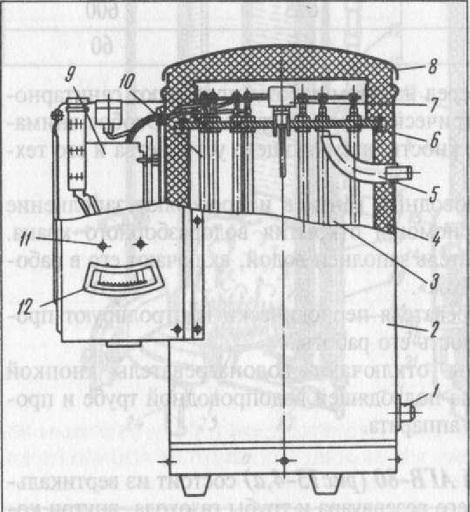 Рис. 13-3. Водонагреватель электрический НЭ-1А.
1 - патрубок для присоединения к водопроводу;

2 - кожух; 3 - водонагреватель; 4 -теплоизоляция;

5 - патрубок для отвода горячей воды; 6 - крышка для крепления тенов; 7 - датчик термосигнализатора;

8 - съемная крышка; 9 - пульт автоматического управления; 10 - тен; 11 - сигнальная лампа;

12 - термосигнализатор.   Водонагреватель имеет конструкцию, аналогичную конструкции водонагревателя НЭ-1А, но меньшей производительности, мощности и размеров.Техническая характеристика водонагревателей НЭ-1А Правила эксплуатации. Перед началом работы проверяют анитарнотехническое состояние электрического водонагревателя. Особое внимание следует обратить на надежность заземляющего устройства и его техническое состояние.

Потом открывают водопроводный вентиль и проверяют заполнение водой водонагревателя при помощи открытия водоразборного крана. Убедившись, что водонагреватель заполнен водой, включают его в работу путем нажатия кнопки «Пуск».

В период работы водонагревателя периодически контролируют процесс нагрева воды и исправность его работы.

После окончания работы отключают водонагреватель кнопкой «Стоп», закрывают вентиль на подводящей водопроводной трубе и проводят санитарную обработку аппарата.(рис13-4,а) состоит из вертикального цилиндрического рабочего резервуара и трубы газохода, внутри которого размещен турбулизатор. Над газоходом расположен стабилизатор тяги, который присоединяется к дымоходу.

Рабочий резервуар изготавливается из листовой оцинкованной стали и рассчитан на давление воды не более 600 кПа. Водонагреватель помещен в кожух, покрытый эмалью. Пространство между кожухом и стенками резервуара заполнено теплоизоляцией. В крышку рабочего резервуара вмонтированы два патрубка, один из которых служит гильзой для уста-новки термометра, другой — для разбора горячей воды. Водонагреватель обогревается инжекторной пламенной горелкой с кольцевой многоструйной насадкой и снабжен автоматикой регулирования и безопасности. Автоматическое регулирование осуществляется дилатометрическим терморегулятором. Регулятор обеспечивает регулирование температуры воды в пределах 40-80°С. Установка регулятора на определенную температуру срабатывания осуществляется с помощью регулирующего винта.

На водопроводной трубе, соединенной с водонагревателем, устанавливается вентиль для отключения от водопроводной сети.Тема 4: Машины для обработки овощей.1. Назначение улиткообразной формы загрузочного бункера МС-10-160? а) для выполнения работы; б) для нарезки овощей; в)  для плотного прилегания продукта к режущим частям; 2. Ножевая колодка служит для: а) установки ножа;б) установки диска; в) установки загрузочного бункера; 3. Зазор между диском и ножом является: а) смотровым окном; б) нерабочим положением овощерезки; в) толщиной нарезаемого продукта; 4. Где находятся ножевые колодки в МС 10-160? а) в машинном отделении; б) в разгрузочном окне;	в) в диске; 5. Назначение поршня в СМ 28-100:  а) для продавливания овощей; б) для движения в машинном отделении; в) для открытия и закрытия загрузочного окна; 6. Пуансоны (пальцы) служат для: а) проталкивания продукта; б) исключает прилипание продукта; в) нарезки овощей; 7. Поршень МС 28-100 приводится в действие с помощью: а) двигателя; б) червячной передачи;в) коленчатого вала; 8. Назначение МС 18-160.а) для нарезки овощей; б) для рыхления сырых овощей;в) для нарезки вареных овощей;г) для нарезки сырых овощей; 9. МРОВ -160 нарезает продукт: а) ломтиками; б) брусочками;в) кубиками; 10. Положение загрузочного бункера фиксируется с помощью: а) защелки; б) решетки;в) ножа;11. Как удаляются кромки из МРОВ – 160? а) через разгрузочное окно; б) через окно отходов;в) остаются в машине;12. ВМОК – 125 очищается картофель: а) абразивным покрытием; б) Н2О;в) сбора мезги;13. Штуцер предназначен для: а) очистки картофеля; б) подачи Н2О;в) сбора мезги;14. Назначение сегментов (для): а) покрытия рабочей камеры; б) очистки картофеля;в) снятия кожуры;15. Как загружают картофель: а) при включенном двигателе; б) при выключенной Н2О;в) при выключенной музыке;16. Выгрузка картофеля производится:а) при включенном двигателе; б) при выключенной Н2О;в) при включенной музыке;17. Для чего погружают картофель в 1% раствор биульдигта Nа: а) быстрого разваривания; б) хранения;в) улучшения вкуса;18. Машина МКП – 60 состоит из: а) КПЭ - 60; б) машинного отделения;в) двигателя;19. С помощью чего фиксируется положение  тележки: а) педали; б) ручки;в) маховика;20. Что подсоединяется к взбивателю: а) веселка; б) лопасть;в) насадка;21. Назначение маховика (для): а) подсоединения взбивателя; б) разгрузка картофеля;в) поднятие привода;22. Как открывают крышку котла: а) к себе; б) на себя;в) от себя;г) в сторону; Домашнее задание учебник Лутошкина Г.Г. «Техническое оснащение и организация рабочего места», стр.175-180Группа №55Урок №7320.04.2020Техническое оснащение и организация рабочего местаТема «Универсальное и водогрейное оборудование. Назначение и устройство. Правила безопасной эксплуатации. Оборудование для раздачи пищи. Классификация»ПоказателиВодонагревательПоказателиНЭ-1АПроизводительность, л/ч160Температура нагретой воды, "С90-95Объем резервуара, дм333Мощность, кВт18Напряжение, В380/220Токтрехфазный, 50 ГцКоличество тенов, шт.9Размеры, ммРазмеры, ммдлина605ширина385высота675Масса, кг65